BIRD’S EYE VIEW—MAY THROUGH AUGUST 2020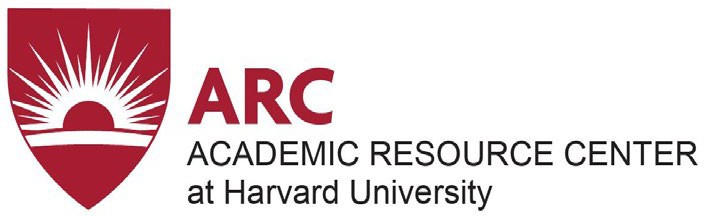 Harvard University • Academic Resource Center • 1414 Mass Ave 3R • academicresourcecenter.harvard.eduWEEKSUNMONTUESWEDSTHURSFRISATMay 1010111213141516May 1717181920212223May 2424252627282930May 3131June 123456June 778910111213June 1414151617181920June 2121222324252627June 28282930July 1234July 5567891011July 1212131415161718July 1919202122232425July 26262728293031August 1August 22345678August 99101112131415August 1616171819202122August 2323242526272829August 303031Sept 12345